1.1. Описание услуги1.1. Описание услуги1.1. Описание услуги1.1. Описание услуги1.1. Описание услуги1.1. Описание услуги1.1. Описание услугиВ рамках ИТ-услуги осуществляется комплекс работ, позволяющий обеспечить в объеме реализованных бизнес-процессов стабильное функционирование информационной автоматизированной системы по управлению персоналом в установленной период доступности, а также своевременную поддержку пользователей данной системы.В рамках ИТ-услуги осуществляется комплекс работ, позволяющий обеспечить в объеме реализованных бизнес-процессов стабильное функционирование информационной автоматизированной системы по управлению персоналом в установленной период доступности, а также своевременную поддержку пользователей данной системы.В рамках ИТ-услуги осуществляется комплекс работ, позволяющий обеспечить в объеме реализованных бизнес-процессов стабильное функционирование информационной автоматизированной системы по управлению персоналом в установленной период доступности, а также своевременную поддержку пользователей данной системы.В рамках ИТ-услуги осуществляется комплекс работ, позволяющий обеспечить в объеме реализованных бизнес-процессов стабильное функционирование информационной автоматизированной системы по управлению персоналом в установленной период доступности, а также своевременную поддержку пользователей данной системы.В рамках ИТ-услуги осуществляется комплекс работ, позволяющий обеспечить в объеме реализованных бизнес-процессов стабильное функционирование информационной автоматизированной системы по управлению персоналом в установленной период доступности, а также своевременную поддержку пользователей данной системы.В рамках ИТ-услуги осуществляется комплекс работ, позволяющий обеспечить в объеме реализованных бизнес-процессов стабильное функционирование информационной автоматизированной системы по управлению персоналом в установленной период доступности, а также своевременную поддержку пользователей данной системы.В рамках ИТ-услуги осуществляется комплекс работ, позволяющий обеспечить в объеме реализованных бизнес-процессов стабильное функционирование информационной автоматизированной системы по управлению персоналом в установленной период доступности, а также своевременную поддержку пользователей данной системы.1.2. Способ подключения к ИТ-системе (если необходимо и в зависимости от технической возможности организации)1.2. Способ подключения к ИТ-системе (если необходимо и в зависимости от технической возможности организации)1.2. Способ подключения к ИТ-системе (если необходимо и в зависимости от технической возможности организации)1.2. Способ подключения к ИТ-системе (если необходимо и в зависимости от технической возможности организации)1.2. Способ подключения к ИТ-системе (если необходимо и в зависимости от технической возможности организации)1.2. Способ подключения к ИТ-системе (если необходимо и в зависимости от технической возможности организации)1.2. Способ подключения к ИТ-системе (если необходимо и в зависимости от технической возможности организации)Ярлык на Портале терминальных приложений«Толстый клиент» на АРМ пользователя (требуется СКЗИ на АРМ / не требуется)Ярлык на Портале терминальных приложений«Толстый клиент» на АРМ пользователя (требуется СКЗИ на АРМ / не требуется)Ярлык на Портале терминальных приложений«Толстый клиент» на АРМ пользователя (требуется СКЗИ на АРМ / не требуется)Ярлык на Портале терминальных приложений«Толстый клиент» на АРМ пользователя (требуется СКЗИ на АРМ / не требуется)Ярлык на Портале терминальных приложений«Толстый клиент» на АРМ пользователя (требуется СКЗИ на АРМ / не требуется)Ярлык на Портале терминальных приложений«Толстый клиент» на АРМ пользователя (требуется СКЗИ на АРМ / не требуется)Ярлык на Портале терминальных приложений«Толстый клиент» на АРМ пользователя (требуется СКЗИ на АРМ / не требуется)1.3. Группа корпоративных бизнес-процессов / сценариев, поддерживаемых в рамках услуги   1.3. Группа корпоративных бизнес-процессов / сценариев, поддерживаемых в рамках услуги   1.3. Группа корпоративных бизнес-процессов / сценариев, поддерживаемых в рамках услуги   1.3. Группа корпоративных бизнес-процессов / сценариев, поддерживаемых в рамках услуги   1.3. Группа корпоративных бизнес-процессов / сценариев, поддерживаемых в рамках услуги   1.3. Группа корпоративных бизнес-процессов / сценариев, поддерживаемых в рамках услуги   1.3. Группа корпоративных бизнес-процессов / сценариев, поддерживаемых в рамках услуги   - Планирования и учет рабочего времени; - Процессы кадрового учета; - Расчет заработной платы; - Управление организационным построением;-  Просмотр расчетного листка.
- Планирования и учет рабочего времени; - Процессы кадрового учета; - Расчет заработной платы; - Управление организационным построением;-  Просмотр расчетного листка.
- Планирования и учет рабочего времени; - Процессы кадрового учета; - Расчет заработной платы; - Управление организационным построением;-  Просмотр расчетного листка.
- Планирования и учет рабочего времени; - Процессы кадрового учета; - Расчет заработной платы; - Управление организационным построением;-  Просмотр расчетного листка.
- Планирования и учет рабочего времени; - Процессы кадрового учета; - Расчет заработной платы; - Управление организационным построением;-  Просмотр расчетного листка.
- Планирования и учет рабочего времени; - Процессы кадрового учета; - Расчет заработной платы; - Управление организационным построением;-  Просмотр расчетного листка.
- Планирования и учет рабочего времени; - Процессы кадрового учета; - Расчет заработной платы; - Управление организационным построением;-  Просмотр расчетного листка.
1.4. Интеграция с корпоративными ИТ-системами1.4. Интеграция с корпоративными ИТ-системами1.4. Интеграция с корпоративными ИТ-системами1.4. Интеграция с корпоративными ИТ-системами1.4. Интеграция с корпоративными ИТ-системами1.4. Интеграция с корпоративными ИТ-системами1.4. Интеграция с корпоративными ИТ-системамиИТ-системаГруппа процессовГруппа процессовГруппа процессовГруппа процессовГруппа процессов1C:УПП Росатом- Передача проводок; - Получение справочников «Заказов», «СПП элементов»; - Передача основных данных сотрудников АО Гринатом.- Передача проводок; - Получение справочников «Заказов», «СПП элементов»; - Передача основных данных сотрудников АО Гринатом.- Передача проводок; - Получение справочников «Заказов», «СПП элементов»; - Передача основных данных сотрудников АО Гринатом.- Передача проводок; - Получение справочников «Заказов», «СПП элементов»; - Передача основных данных сотрудников АО Гринатом.- Передача проводок; - Получение справочников «Заказов», «СПП элементов»; - Передача основных данных сотрудников АО Гринатом. ИСУП КС- Передача основных данных сотрудников инжинирингового дивизиона.- Передача основных данных сотрудников инжинирингового дивизиона.- Передача основных данных сотрудников инжинирингового дивизиона.- Передача основных данных сотрудников инжинирингового дивизиона.- Передача основных данных сотрудников инжинирингового дивизиона. СЦУД- Передача организационной структуры; - Передача основных данных сотрудников.- Передача организационной структуры; - Передача основных данных сотрудников.- Передача организационной структуры; - Передача основных данных сотрудников.- Передача организационной структуры; - Передача основных данных сотрудников.- Передача организационной структуры; - Передача основных данных сотрудников.ETWeb/Рекорд 2- Передача орг.структуры; - Передача основных данных сотрудников; - Передача результатов оценки «РЕКОРД», КПЭ.- Передача орг.структуры; - Передача основных данных сотрудников; - Передача результатов оценки «РЕКОРД», КПЭ.- Передача орг.структуры; - Передача основных данных сотрудников; - Передача результатов оценки «РЕКОРД», КПЭ.- Передача орг.структуры; - Передача основных данных сотрудников; - Передача результатов оценки «РЕКОРД», КПЭ.- Передача орг.структуры; - Передача основных данных сотрудников; - Передача результатов оценки «РЕКОРД», КПЭ.Монитор Актив- Передача организационной структуры; - Передача основных данных сотрудников; - Передача настроечных таблиц.- Передача организационной структуры; - Передача основных данных сотрудников; - Передача настроечных таблиц.- Передача организационной структуры; - Передача основных данных сотрудников; - Передача настроечных таблиц.- Передача организационной структуры; - Передача основных данных сотрудников; - Передача настроечных таблиц.- Передача организационной структуры; - Передача основных данных сотрудников; - Передача настроечных таблиц.ИАС КХД- Передача данных для формирования отчетности.- Передача данных для формирования отчетности.- Передача данных для формирования отчетности.- Передача данных для формирования отчетности.- Передача данных для формирования отчетности.ИС УРП КРЭА- Передача проводок; - Получение справочников «Заказов», «СПП элементов»; - Передача основных данных сотрудников.- Передача проводок; - Получение справочников «Заказов», «СПП элементов»; - Передача основных данных сотрудников.- Передача проводок; - Получение справочников «Заказов», «СПП элементов»; - Передача основных данных сотрудников.- Передача проводок; - Получение справочников «Заказов», «СПП элементов»; - Передача основных данных сотрудников.- Передача проводок; - Получение справочников «Заказов», «СПП элементов»; - Передача основных данных сотрудников.СУРП ТК- Передача проводок; - Получение справочников «Заказов», «СПП элементов»; - Передача основных данных сотрудников.- Передача проводок; - Получение справочников «Заказов», «СПП элементов»; - Передача основных данных сотрудников.- Передача проводок; - Получение справочников «Заказов», «СПП элементов»; - Передача основных данных сотрудников.- Передача проводок; - Получение справочников «Заказов», «СПП элементов»; - Передача основных данных сотрудников.- Передача проводок; - Получение справочников «Заказов», «СПП элементов»; - Передача основных данных сотрудников.ЕИС КМС-  Передача основных данных сотрудников.-  Передача основных данных сотрудников.-  Передача основных данных сотрудников.-  Передача основных данных сотрудников.-  Передача основных данных сотрудников.ИППК- Передача организационной структуры; - Передача основных данных сотрудников; - Передача настроечных таблиц.- Передача организационной структуры; - Передача основных данных сотрудников; - Передача настроечных таблиц.- Передача организационной структуры; - Передача основных данных сотрудников; - Передача настроечных таблиц.- Передача организационной структуры; - Передача основных данных сотрудников; - Передача настроечных таблиц.- Передача организационной структуры; - Передача основных данных сотрудников; - Передача настроечных таблиц.Росатом LIFE (СПС)- Передача организационной структуры; - Передача основных данных сотрудников; - Передача настроечных таблиц.- Передача организационной структуры; - Передача основных данных сотрудников; - Передача настроечных таблиц.- Передача организационной структуры; - Передача основных данных сотрудников; - Передача настроечных таблиц.- Передача организационной структуры; - Передача основных данных сотрудников; - Передача настроечных таблиц.- Передача организационной структуры; - Передача основных данных сотрудников; - Передача настроечных таблиц.Платформа доверенных сервисов- Передача основных данных сотрудников.- Передача основных данных сотрудников.- Передача основных данных сотрудников.- Передача основных данных сотрудников.- Передача основных данных сотрудников.1.5. Интеграция с внешними ИТ-системами1.5. Интеграция с внешними ИТ-системами1.5. Интеграция с внешними ИТ-системами1.5. Интеграция с внешними ИТ-системами1.5. Интеграция с внешними ИТ-системами1.5. Интеграция с внешними ИТ-системами1.5. Интеграция с внешними ИТ-системамиИТ-системаГруппа процессовГруппа процессовГруппа процессовГруппа процессовГруппа процессов ЕСУТИнжиниринговый дивизион- Передача организационной структуры;
- Передача основных данных сотрудников.Инжиниринговый дивизион- Передача организационной структуры;
- Передача основных данных сотрудников.Инжиниринговый дивизион- Передача организационной структуры;
- Передача основных данных сотрудников.Инжиниринговый дивизион- Передача организационной структуры;
- Передача основных данных сотрудников.Инжиниринговый дивизион- Передача организационной структуры;
- Передача основных данных сотрудников. Автоматизированная система бюджетирования Техснабэкспорт.- Передача организационной структуры;
- Передача основных данных сотрудников;- Передача организационной структуры;
- Передача основных данных сотрудников;- Передача организационной структуры;
- Передача основных данных сотрудников;- Передача организационной структуры;
- Передача основных данных сотрудников;- Передача организационной структуры;
- Передача основных данных сотрудников;Автоматизированная система бюджетирования АО Гринатом.- Передача организационной структуры;
- Передача основных данных сотрудников.- Передача организационной структуры;
- Передача основных данных сотрудников.- Передача организационной структуры;
- Передача основных данных сотрудников.- Передача организационной структуры;
- Передача основных данных сотрудников.- Передача организационной структуры;
- Передача основных данных сотрудников.1С УУ ГСПИ- Передача организационной структуры;
- Передача основных данных сотрудников.- Передача организационной структуры;
- Передача основных данных сотрудников.- Передача организационной структуры;
- Передача основных данных сотрудников.- Передача организационной структуры;
- Передача основных данных сотрудников.- Передача организационной структуры;
- Передача основных данных сотрудников.1С Атомтрубопроводмонтаж- Передача организационной структуры;
- Передача основных данных сотрудников;- Передача результатов оценки времени;- Передача проводок по заработной плате.- Передача организационной структуры;
- Передача основных данных сотрудников;- Передача результатов оценки времени;- Передача проводок по заработной плате.- Передача организационной структуры;
- Передача основных данных сотрудников;- Передача результатов оценки времени;- Передача проводок по заработной плате.- Передача организационной структуры;
- Передача основных данных сотрудников;- Передача результатов оценки времени;- Передача проводок по заработной плате.- Передача организационной структуры;
- Передача основных данных сотрудников;- Передача результатов оценки времени;- Передача проводок по заработной плате.1.6. Состав услуги1.6. Состав услуги1.6. Состав услуги1.6. Состав услуги1.6. Состав услуги1.6. Состав услуги1.6. Состав услугиЦентр поддержки пользователей  - Прием, обработка, регистрация и маршрутизация поступающих обращений от пользователей; - Консультации в части подключения и авторизации в системе; - Первичное согласование листов исполнения.  - Прием, обработка, регистрация и маршрутизация поступающих обращений от пользователей; - Консультации в части подключения и авторизации в системе; - Первичное согласование листов исполнения.  - Прием, обработка, регистрация и маршрутизация поступающих обращений от пользователей; - Консультации в части подключения и авторизации в системе; - Первичное согласование листов исполнения.  - Прием, обработка, регистрация и маршрутизация поступающих обращений от пользователей; - Консультации в части подключения и авторизации в системе; - Первичное согласование листов исполнения.  - Прием, обработка, регистрация и маршрутизация поступающих обращений от пользователей; - Консультации в части подключения и авторизации в системе; - Первичное согласование листов исполнения.Функциональная поддержка- Диагностика и устранение возникающих инцидентов и проблем в рамках поступающих обращений; - Консультирование пользователей по работе в ИТ-системе в объеме реализованных бизнес-процессов; - Настройка и адаптация функциональности ИТ-системы в рамках поступающих обращений, в случае если данные работы не влекут за собой изменение логики реализованного бизнес-процесса; - Ведение матрицы ролей и полномочий, консультации пользователей по ролям; - Подготовка и тестирование обновлений ИТ-системы; - Подготовка учебных материалов и статей знаний по часто задаваемым вопросам и публикация их для общего доступа.- Диагностика и устранение возникающих инцидентов и проблем в рамках поступающих обращений; - Консультирование пользователей по работе в ИТ-системе в объеме реализованных бизнес-процессов; - Настройка и адаптация функциональности ИТ-системы в рамках поступающих обращений, в случае если данные работы не влекут за собой изменение логики реализованного бизнес-процесса; - Ведение матрицы ролей и полномочий, консультации пользователей по ролям; - Подготовка и тестирование обновлений ИТ-системы; - Подготовка учебных материалов и статей знаний по часто задаваемым вопросам и публикация их для общего доступа.- Диагностика и устранение возникающих инцидентов и проблем в рамках поступающих обращений; - Консультирование пользователей по работе в ИТ-системе в объеме реализованных бизнес-процессов; - Настройка и адаптация функциональности ИТ-системы в рамках поступающих обращений, в случае если данные работы не влекут за собой изменение логики реализованного бизнес-процесса; - Ведение матрицы ролей и полномочий, консультации пользователей по ролям; - Подготовка и тестирование обновлений ИТ-системы; - Подготовка учебных материалов и статей знаний по часто задаваемым вопросам и публикация их для общего доступа.- Диагностика и устранение возникающих инцидентов и проблем в рамках поступающих обращений; - Консультирование пользователей по работе в ИТ-системе в объеме реализованных бизнес-процессов; - Настройка и адаптация функциональности ИТ-системы в рамках поступающих обращений, в случае если данные работы не влекут за собой изменение логики реализованного бизнес-процесса; - Ведение матрицы ролей и полномочий, консультации пользователей по ролям; - Подготовка и тестирование обновлений ИТ-системы; - Подготовка учебных материалов и статей знаний по часто задаваемым вопросам и публикация их для общего доступа.- Диагностика и устранение возникающих инцидентов и проблем в рамках поступающих обращений; - Консультирование пользователей по работе в ИТ-системе в объеме реализованных бизнес-процессов; - Настройка и адаптация функциональности ИТ-системы в рамках поступающих обращений, в случае если данные работы не влекут за собой изменение логики реализованного бизнес-процесса; - Ведение матрицы ролей и полномочий, консультации пользователей по ролям; - Подготовка и тестирование обновлений ИТ-системы; - Подготовка учебных материалов и статей знаний по часто задаваемым вопросам и публикация их для общего доступа.Поддержка интеграционных процессов- Мониторинг интеграционных сценариев в рамках поддерживаемых бизнес-процессов; - Диагностика и устранение возникающих инцидентов и проблем в части передачи данных через интеграционную шину в рамках поступающих обращений.- Мониторинг интеграционных сценариев в рамках поддерживаемых бизнес-процессов; - Диагностика и устранение возникающих инцидентов и проблем в части передачи данных через интеграционную шину в рамках поступающих обращений.- Мониторинг интеграционных сценариев в рамках поддерживаемых бизнес-процессов; - Диагностика и устранение возникающих инцидентов и проблем в части передачи данных через интеграционную шину в рамках поступающих обращений.- Мониторинг интеграционных сценариев в рамках поддерживаемых бизнес-процессов; - Диагностика и устранение возникающих инцидентов и проблем в части передачи данных через интеграционную шину в рамках поступающих обращений.- Мониторинг интеграционных сценариев в рамках поддерживаемых бизнес-процессов; - Диагностика и устранение возникающих инцидентов и проблем в части передачи данных через интеграционную шину в рамках поступающих обращений.ИТ-инфраструктура - Ведение полномочий в ИТ-системе в рамках разработанной концепции ролей и полномочий – предоставление, продление, прекращение прав доступа пользователей;
 - Обновление программного обеспечения ИТ-системы в объеме реализованных функциональных направлений и бизнес-функций;
 - Установка и обновление серверного программного обеспечения, требуемого для бесперебойного функционирования ИТ-системы в соответствии со спецификацией;
 - Обеспечение резервного копирования и восстановления, в случае необходимости, баз данных.
 - Предоставление прав доступа, присвоение соответствующих ролей в системе ведения учетных записей пользователей. - Ведение полномочий в ИТ-системе в рамках разработанной концепции ролей и полномочий – предоставление, продление, прекращение прав доступа пользователей;
 - Обновление программного обеспечения ИТ-системы в объеме реализованных функциональных направлений и бизнес-функций;
 - Установка и обновление серверного программного обеспечения, требуемого для бесперебойного функционирования ИТ-системы в соответствии со спецификацией;
 - Обеспечение резервного копирования и восстановления, в случае необходимости, баз данных.
 - Предоставление прав доступа, присвоение соответствующих ролей в системе ведения учетных записей пользователей. - Ведение полномочий в ИТ-системе в рамках разработанной концепции ролей и полномочий – предоставление, продление, прекращение прав доступа пользователей;
 - Обновление программного обеспечения ИТ-системы в объеме реализованных функциональных направлений и бизнес-функций;
 - Установка и обновление серверного программного обеспечения, требуемого для бесперебойного функционирования ИТ-системы в соответствии со спецификацией;
 - Обеспечение резервного копирования и восстановления, в случае необходимости, баз данных.
 - Предоставление прав доступа, присвоение соответствующих ролей в системе ведения учетных записей пользователей. - Ведение полномочий в ИТ-системе в рамках разработанной концепции ролей и полномочий – предоставление, продление, прекращение прав доступа пользователей;
 - Обновление программного обеспечения ИТ-системы в объеме реализованных функциональных направлений и бизнес-функций;
 - Установка и обновление серверного программного обеспечения, требуемого для бесперебойного функционирования ИТ-системы в соответствии со спецификацией;
 - Обеспечение резервного копирования и восстановления, в случае необходимости, баз данных.
 - Предоставление прав доступа, присвоение соответствующих ролей в системе ведения учетных записей пользователей. - Ведение полномочий в ИТ-системе в рамках разработанной концепции ролей и полномочий – предоставление, продление, прекращение прав доступа пользователей;
 - Обновление программного обеспечения ИТ-системы в объеме реализованных функциональных направлений и бизнес-функций;
 - Установка и обновление серверного программного обеспечения, требуемого для бесперебойного функционирования ИТ-системы в соответствии со спецификацией;
 - Обеспечение резервного копирования и восстановления, в случае необходимости, баз данных.
 - Предоставление прав доступа, присвоение соответствующих ролей в системе ведения учетных записей пользователей.Модификация ИТ-системыРазвитие и модификация ИТ-системы в части реализации нового функционала в рамках настоящей услуги не осуществляетсяРазвитие и модификация ИТ-системы в части реализации нового функционала в рамках настоящей услуги не осуществляетсяРазвитие и модификация ИТ-системы в части реализации нового функционала в рамках настоящей услуги не осуществляетсяРазвитие и модификация ИТ-системы в части реализации нового функционала в рамках настоящей услуги не осуществляетсяРазвитие и модификация ИТ-системы в части реализации нового функционала в рамках настоящей услуги не осуществляется1.7. Наименование и место хранения пользовательской документации:1.7. Наименование и место хранения пользовательской документации:1.7. Наименование и место хранения пользовательской документации:1.7. Наименование и место хранения пользовательской документации:1.7. Наименование и место хранения пользовательской документации:1.7. Наименование и место хранения пользовательской документации:1.7. Наименование и место хранения пользовательской документации:ИТ-системаПуть:
Закладка «Общие папки»Путь:
Закладка «Общие папки»Путь:
Закладка «Общие папки»Путь:
Закладка «Общие папки»Путь:
Закладка «Общие папки»Портал Госкорпорации «Росатом»Путь:
раздел «Информационные технологии» → «Корпоративные системы» → система «ИАСУП»Путь:
раздел «Информационные технологии» → «Корпоративные системы» → система «ИАСУП»Путь:
раздел «Информационные технологии» → «Корпоративные системы» → система «ИАСУП»Путь:
раздел «Информационные технологии» → «Корпоративные системы» → система «ИАСУП»Путь:
раздел «Информационные технологии» → «Корпоративные системы» → система «ИАСУП»1.8. Ограничения по оказанию услуги1.8. Ограничения по оказанию услуги1.8. Ограничения по оказанию услуги1.8. Ограничения по оказанию услуги1.8. Ограничения по оказанию услуги1.8. Ограничения по оказанию услуги1.8. Ограничения по оказанию услуги1.8.1. В п.1.3. представлен полный перечень групп бизнес-процессов / сценариев, реализованных в информационной системе.
Для каждого отдельно взятого Заказчика осуществляется поддержка того перечня бизнес-процессов/сценариев, который был внедрен и введен в постоянную (промышленную) эксплуатацию приказом по организации Заказчика.
1.8.2. Для автоматизированных/информационных систем в защищённом исполнении действуют ограничения, предусмотренные для объектов информатизации, аттестованных по требованиям безопасности информации.1.8.3. Перечень персональных данных, обрабатываемых в рамках услуги:ФИО, дата рождения, пол, гражданство, семейное положение, количество детей, кадровые мероприятия, дополнительные мероприятия по сотруднику, сведения об образовании и о квалификации, сведения о медицинском страховании, группа, степень и вид инвалидности, адрес регистрации по месту жительства, адрес регистрации по месту временного пребывания, адрес фактического проживания, адрес места рождения, банковские реквизиты, сведения о заработной плате и иных выплатах (удержаниях), сведения о предоставленных ссудах, статус пребывания в стране, статус прохождения медицинских обследований (подтип, дата обследования, результат, область обследования, значение, характеристика, определение разновидности, дата), табельный номер, сведения об участии в профсоюзах, адрес электронной почты, номер телефона, паспорт гражданина РФ, Загранпаспорт гражданина РФ, военный билет, ИНН, СНИЛС, пенсионное удостоверение, сведения о наличии льготных категорий, данные по уже полученным доходам у другого работодателя, данные трудовой книжки и учету стажей и условий труда, информация об исполнительных листах, сведения об отпусках, информация о дисциплинарных взысканиях и поощрениях за труд, данные по замещению, совмещению и сверхурочной работе, данные по документам оплаты, данные о несчастных случаях, данные Единой интегрированной информационной системы «Соцстрах» ФСС РФ (ЕИИС «Соцстрах»), сведения об учете в органах занятости, сведения о листках нетрудоспособности, информации о членах семьи: ФИО, дата рождения, гражданство.1.8.1. В п.1.3. представлен полный перечень групп бизнес-процессов / сценариев, реализованных в информационной системе.
Для каждого отдельно взятого Заказчика осуществляется поддержка того перечня бизнес-процессов/сценариев, который был внедрен и введен в постоянную (промышленную) эксплуатацию приказом по организации Заказчика.
1.8.2. Для автоматизированных/информационных систем в защищённом исполнении действуют ограничения, предусмотренные для объектов информатизации, аттестованных по требованиям безопасности информации.1.8.3. Перечень персональных данных, обрабатываемых в рамках услуги:ФИО, дата рождения, пол, гражданство, семейное положение, количество детей, кадровые мероприятия, дополнительные мероприятия по сотруднику, сведения об образовании и о квалификации, сведения о медицинском страховании, группа, степень и вид инвалидности, адрес регистрации по месту жительства, адрес регистрации по месту временного пребывания, адрес фактического проживания, адрес места рождения, банковские реквизиты, сведения о заработной плате и иных выплатах (удержаниях), сведения о предоставленных ссудах, статус пребывания в стране, статус прохождения медицинских обследований (подтип, дата обследования, результат, область обследования, значение, характеристика, определение разновидности, дата), табельный номер, сведения об участии в профсоюзах, адрес электронной почты, номер телефона, паспорт гражданина РФ, Загранпаспорт гражданина РФ, военный билет, ИНН, СНИЛС, пенсионное удостоверение, сведения о наличии льготных категорий, данные по уже полученным доходам у другого работодателя, данные трудовой книжки и учету стажей и условий труда, информация об исполнительных листах, сведения об отпусках, информация о дисциплинарных взысканиях и поощрениях за труд, данные по замещению, совмещению и сверхурочной работе, данные по документам оплаты, данные о несчастных случаях, данные Единой интегрированной информационной системы «Соцстрах» ФСС РФ (ЕИИС «Соцстрах»), сведения об учете в органах занятости, сведения о листках нетрудоспособности, информации о членах семьи: ФИО, дата рождения, гражданство.1.8.1. В п.1.3. представлен полный перечень групп бизнес-процессов / сценариев, реализованных в информационной системе.
Для каждого отдельно взятого Заказчика осуществляется поддержка того перечня бизнес-процессов/сценариев, который был внедрен и введен в постоянную (промышленную) эксплуатацию приказом по организации Заказчика.
1.8.2. Для автоматизированных/информационных систем в защищённом исполнении действуют ограничения, предусмотренные для объектов информатизации, аттестованных по требованиям безопасности информации.1.8.3. Перечень персональных данных, обрабатываемых в рамках услуги:ФИО, дата рождения, пол, гражданство, семейное положение, количество детей, кадровые мероприятия, дополнительные мероприятия по сотруднику, сведения об образовании и о квалификации, сведения о медицинском страховании, группа, степень и вид инвалидности, адрес регистрации по месту жительства, адрес регистрации по месту временного пребывания, адрес фактического проживания, адрес места рождения, банковские реквизиты, сведения о заработной плате и иных выплатах (удержаниях), сведения о предоставленных ссудах, статус пребывания в стране, статус прохождения медицинских обследований (подтип, дата обследования, результат, область обследования, значение, характеристика, определение разновидности, дата), табельный номер, сведения об участии в профсоюзах, адрес электронной почты, номер телефона, паспорт гражданина РФ, Загранпаспорт гражданина РФ, военный билет, ИНН, СНИЛС, пенсионное удостоверение, сведения о наличии льготных категорий, данные по уже полученным доходам у другого работодателя, данные трудовой книжки и учету стажей и условий труда, информация об исполнительных листах, сведения об отпусках, информация о дисциплинарных взысканиях и поощрениях за труд, данные по замещению, совмещению и сверхурочной работе, данные по документам оплаты, данные о несчастных случаях, данные Единой интегрированной информационной системы «Соцстрах» ФСС РФ (ЕИИС «Соцстрах»), сведения об учете в органах занятости, сведения о листках нетрудоспособности, информации о членах семьи: ФИО, дата рождения, гражданство.1.8.1. В п.1.3. представлен полный перечень групп бизнес-процессов / сценариев, реализованных в информационной системе.
Для каждого отдельно взятого Заказчика осуществляется поддержка того перечня бизнес-процессов/сценариев, который был внедрен и введен в постоянную (промышленную) эксплуатацию приказом по организации Заказчика.
1.8.2. Для автоматизированных/информационных систем в защищённом исполнении действуют ограничения, предусмотренные для объектов информатизации, аттестованных по требованиям безопасности информации.1.8.3. Перечень персональных данных, обрабатываемых в рамках услуги:ФИО, дата рождения, пол, гражданство, семейное положение, количество детей, кадровые мероприятия, дополнительные мероприятия по сотруднику, сведения об образовании и о квалификации, сведения о медицинском страховании, группа, степень и вид инвалидности, адрес регистрации по месту жительства, адрес регистрации по месту временного пребывания, адрес фактического проживания, адрес места рождения, банковские реквизиты, сведения о заработной плате и иных выплатах (удержаниях), сведения о предоставленных ссудах, статус пребывания в стране, статус прохождения медицинских обследований (подтип, дата обследования, результат, область обследования, значение, характеристика, определение разновидности, дата), табельный номер, сведения об участии в профсоюзах, адрес электронной почты, номер телефона, паспорт гражданина РФ, Загранпаспорт гражданина РФ, военный билет, ИНН, СНИЛС, пенсионное удостоверение, сведения о наличии льготных категорий, данные по уже полученным доходам у другого работодателя, данные трудовой книжки и учету стажей и условий труда, информация об исполнительных листах, сведения об отпусках, информация о дисциплинарных взысканиях и поощрениях за труд, данные по замещению, совмещению и сверхурочной работе, данные по документам оплаты, данные о несчастных случаях, данные Единой интегрированной информационной системы «Соцстрах» ФСС РФ (ЕИИС «Соцстрах»), сведения об учете в органах занятости, сведения о листках нетрудоспособности, информации о членах семьи: ФИО, дата рождения, гражданство.1.8.1. В п.1.3. представлен полный перечень групп бизнес-процессов / сценариев, реализованных в информационной системе.
Для каждого отдельно взятого Заказчика осуществляется поддержка того перечня бизнес-процессов/сценариев, который был внедрен и введен в постоянную (промышленную) эксплуатацию приказом по организации Заказчика.
1.8.2. Для автоматизированных/информационных систем в защищённом исполнении действуют ограничения, предусмотренные для объектов информатизации, аттестованных по требованиям безопасности информации.1.8.3. Перечень персональных данных, обрабатываемых в рамках услуги:ФИО, дата рождения, пол, гражданство, семейное положение, количество детей, кадровые мероприятия, дополнительные мероприятия по сотруднику, сведения об образовании и о квалификации, сведения о медицинском страховании, группа, степень и вид инвалидности, адрес регистрации по месту жительства, адрес регистрации по месту временного пребывания, адрес фактического проживания, адрес места рождения, банковские реквизиты, сведения о заработной плате и иных выплатах (удержаниях), сведения о предоставленных ссудах, статус пребывания в стране, статус прохождения медицинских обследований (подтип, дата обследования, результат, область обследования, значение, характеристика, определение разновидности, дата), табельный номер, сведения об участии в профсоюзах, адрес электронной почты, номер телефона, паспорт гражданина РФ, Загранпаспорт гражданина РФ, военный билет, ИНН, СНИЛС, пенсионное удостоверение, сведения о наличии льготных категорий, данные по уже полученным доходам у другого работодателя, данные трудовой книжки и учету стажей и условий труда, информация об исполнительных листах, сведения об отпусках, информация о дисциплинарных взысканиях и поощрениях за труд, данные по замещению, совмещению и сверхурочной работе, данные по документам оплаты, данные о несчастных случаях, данные Единой интегрированной информационной системы «Соцстрах» ФСС РФ (ЕИИС «Соцстрах»), сведения об учете в органах занятости, сведения о листках нетрудоспособности, информации о членах семьи: ФИО, дата рождения, гражданство.1.8.1. В п.1.3. представлен полный перечень групп бизнес-процессов / сценариев, реализованных в информационной системе.
Для каждого отдельно взятого Заказчика осуществляется поддержка того перечня бизнес-процессов/сценариев, который был внедрен и введен в постоянную (промышленную) эксплуатацию приказом по организации Заказчика.
1.8.2. Для автоматизированных/информационных систем в защищённом исполнении действуют ограничения, предусмотренные для объектов информатизации, аттестованных по требованиям безопасности информации.1.8.3. Перечень персональных данных, обрабатываемых в рамках услуги:ФИО, дата рождения, пол, гражданство, семейное положение, количество детей, кадровые мероприятия, дополнительные мероприятия по сотруднику, сведения об образовании и о квалификации, сведения о медицинском страховании, группа, степень и вид инвалидности, адрес регистрации по месту жительства, адрес регистрации по месту временного пребывания, адрес фактического проживания, адрес места рождения, банковские реквизиты, сведения о заработной плате и иных выплатах (удержаниях), сведения о предоставленных ссудах, статус пребывания в стране, статус прохождения медицинских обследований (подтип, дата обследования, результат, область обследования, значение, характеристика, определение разновидности, дата), табельный номер, сведения об участии в профсоюзах, адрес электронной почты, номер телефона, паспорт гражданина РФ, Загранпаспорт гражданина РФ, военный билет, ИНН, СНИЛС, пенсионное удостоверение, сведения о наличии льготных категорий, данные по уже полученным доходам у другого работодателя, данные трудовой книжки и учету стажей и условий труда, информация об исполнительных листах, сведения об отпусках, информация о дисциплинарных взысканиях и поощрениях за труд, данные по замещению, совмещению и сверхурочной работе, данные по документам оплаты, данные о несчастных случаях, данные Единой интегрированной информационной системы «Соцстрах» ФСС РФ (ЕИИС «Соцстрах»), сведения об учете в органах занятости, сведения о листках нетрудоспособности, информации о членах семьи: ФИО, дата рождения, гражданство.1.8.1. В п.1.3. представлен полный перечень групп бизнес-процессов / сценариев, реализованных в информационной системе.
Для каждого отдельно взятого Заказчика осуществляется поддержка того перечня бизнес-процессов/сценариев, который был внедрен и введен в постоянную (промышленную) эксплуатацию приказом по организации Заказчика.
1.8.2. Для автоматизированных/информационных систем в защищённом исполнении действуют ограничения, предусмотренные для объектов информатизации, аттестованных по требованиям безопасности информации.1.8.3. Перечень персональных данных, обрабатываемых в рамках услуги:ФИО, дата рождения, пол, гражданство, семейное положение, количество детей, кадровые мероприятия, дополнительные мероприятия по сотруднику, сведения об образовании и о квалификации, сведения о медицинском страховании, группа, степень и вид инвалидности, адрес регистрации по месту жительства, адрес регистрации по месту временного пребывания, адрес фактического проживания, адрес места рождения, банковские реквизиты, сведения о заработной плате и иных выплатах (удержаниях), сведения о предоставленных ссудах, статус пребывания в стране, статус прохождения медицинских обследований (подтип, дата обследования, результат, область обследования, значение, характеристика, определение разновидности, дата), табельный номер, сведения об участии в профсоюзах, адрес электронной почты, номер телефона, паспорт гражданина РФ, Загранпаспорт гражданина РФ, военный билет, ИНН, СНИЛС, пенсионное удостоверение, сведения о наличии льготных категорий, данные по уже полученным доходам у другого работодателя, данные трудовой книжки и учету стажей и условий труда, информация об исполнительных листах, сведения об отпусках, информация о дисциплинарных взысканиях и поощрениях за труд, данные по замещению, совмещению и сверхурочной работе, данные по документам оплаты, данные о несчастных случаях, данные Единой интегрированной информационной системы «Соцстрах» ФСС РФ (ЕИИС «Соцстрах»), сведения об учете в органах занятости, сведения о листках нетрудоспособности, информации о членах семьи: ФИО, дата рождения, гражданство.1.9. Норматив на поддержку1.9. Норматив на поддержку1.9. Норматив на поддержку1.9. Норматив на поддержку1.9. Норматив на поддержку1.9. Норматив на поддержку1.9. Норматив на поддержкуПодразделениеПредельное значение трудозатрат на поддержку 1 единицы объемного показателя по услуге (чел.мес.)Предельное значение трудозатрат на поддержку 1 единицы объемного показателя по услуге (чел.мес.)Предельное значение трудозатрат на поддержку 1 единицы объемного показателя по услуге (чел.мес.)Предельное значение трудозатрат на поддержку 1 единицы объемного показателя по услуге (чел.мес.)Предельное значение трудозатрат на поддержку 1 единицы объемного показателя по услуге (чел.мес.)Функциональная поддержка 0,0133333 0,0133333 0,0133333 0,0133333 0,0133333Поддержка интеграционных процессов 0,0003095 0,0003095 0,0003095 0,0003095 0,0003095ИТ-инфраструктура 0,0036921 0,0036921 0,0036921 0,0036921 0,00369211.10. Дополнительные параметры оказания услуги1.10. Дополнительные параметры оказания услуги1.10. Дополнительные параметры оказания услуги1.10. Дополнительные параметры оказания услуги1.10. Дополнительные параметры оказания услуги1.10. Дополнительные параметры оказания услуги1.10. Дополнительные параметры оказания услуги1.10.1. Допустимый простой ИТ-ресурса в течении года, часов12 часов 12 часов 12 часов 12 часов 12 часов 1.10.2. Срок хранения данных резервного копирования (в календарных днях)30 день30 день30 день30 день30 день1.10.3. Целевая точка восстановления ИТ-ресурса (RPO) (в рабочих часах)4 часа4 часа4 часа4 часа4 часа1.10.4. Целевое время восстановления ИТ-ресурса (RTO) (в рабочих часах)8 часа8 часа8 часа8 часа8 часа1.10.5. Обеспечение катастрофоустойчивости ИТ-ресурсаИспользование кластера, размещение в ЦОД/РЦОДИспользование кластера, размещение в ЦОД/РЦОДИспользование кластера, размещение в ЦОД/РЦОДИспользование кластера, размещение в ЦОД/РЦОДИспользование кластера, размещение в ЦОД/РЦОД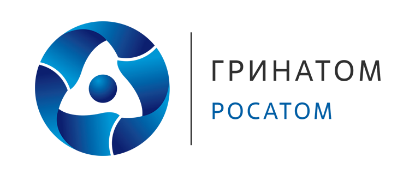 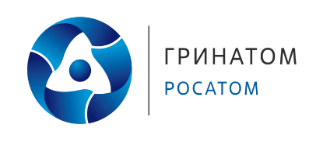 